Организационные основы обеспечения пожарной безопасности Пожарно-технические комиссии. Добровольная пожарная дружина В целях привлечения широких масс рабочих, служащих и ИТР предприятия к участию в проведении противопожарных профилактических мероприятий и активной борьбе с пожарами на объектах предприятия могут создаваться пожарно-технические комиссии (ПТК). ПТК создается из работников предприятия и назначается приказом руководителя предприятия в составе главного инженера (председатель), начальника пожарной охраны (ДПД), ИТР – энергетика, технолога, механика, инженера по охране труда, специалиста по водоснабжению. В своей практической работе ПТК должна поддерживать постоянную связь с местными органами Государственного пожарного надзора. Основные задачи и порядок работы ПТК: выявление пожароопасных нарушений и нарушений и недочетов в технологических процессах производства, в работе агрегатов, установок, лабораторий, мастерских, на складах, базах, и т.п., которые могут привести к возникновению пожара, взрыва или аварии, и разработка мероприятий, направленных на устранение этих нарушений; содействие пожарной охране предприятий в организации и проведении пожарно-профилактической работы и установлении строгого противопожарного режима в производственных цехах, складах, административных и жилых зданиях; организация рационализаторской и изобретательской работы по вопросам пожарной безопасности; проведение массово-разъяснительной работы среди рабочих, служащих и ИТР по вопросам соблюдения противопожарного режима. ПТК для осуществления поставленных задач должна: не реже 2-4 раз в год производить детальный осмотр всех производственных зданий, баз, складов, лабораторий, и др. служебных помещений предприятия с целью выявления пожароопасных недочетов в производственных процессах, агрегатах, складах, лабораториях, электрохозяйстве, отопительных системах, вентиляции и других объектах и установках. Намечать пути и способы устранения выявленных недочетов и устанавливать сроки выполнения необходимых противопожарных мероприятий; проводить с рабочими, служащими и ИТР беседы и лекции на противопожарные темы; ставить вопросы о противопожарном состоянии предприятия на обсуждение руководству, а также производственных совещаний; принимать активное участие в разработке совместно с администрацией инструкций, правил пожарной безопасности для цехов, складов, лабораторий и других объектов предприятия; проводить пожарно-технические конференции с участием специалистов пожарной охраны, научно-технических работников, актива трудящихся по вопросам пожарной безопасности как предприятия в целом, так и отдельных ее участков, цехов, складов; проводить общественные смотры противопожарного состояния цехов, складов предприятия и боеготовности ДПД, а также проверять выполнение противопожарных мероприятий, предложенных государственным пожарным надзором. Все противопожарные мероприятия, намеченные ПТК к выполнению, оформляются актом, утверждаются руководителем предприятия и подлежат выполнению в установленные сроки. Повседневный контроль за выполнением противопожарных мероприятий, предложенных комиссией, возлагается непосредственно на начальника пожарной охраны (ДПД) предприятия или лицо, его заменяющее. ПТК не имеет права отменять или изменять мероприятия, предусмотренные предписаниями государственного пожарного надзора. В тех случаях, когда по мнению комиссии имеется необходимость изменения или отмены этих мероприятий, комиссия представляет свои предложения директору предприятия, который согласовывает этот вопрос с органами управления или подразделениями Государственной противопожарной службы. Акты ПТК могут иметь вид предписания госпожнадзора с включением дополнительного пункта учета дисциплинарной практики, применяемой к правонарушителям. Добровольные пожарные дружины Для проведения мероприятий по охране от пожаров объектов предприятия, повседневного контроля и надзора за выполнением рабочими и служащими инструкций о мерах пожарной безопасности, а также надзора по содержанию технических средств противопожарной зашиты, может организовываться добровольная пожарная дружина (ДПД) из числа рабочих, ИТР и служащих. Организация ДПД, руководство ее деятельностью и проведение массово-разъяснительной работы среди рабочих, служащих и ИТР возлагается на ответственного за пожарную безопасность предприятия. ДПД на объектах предприятия организуется по цехам, складам и мастерским. Начальники ДПД подчиняются руководителю предприятия и выполняют свои задачи под руководством ответственного за пожарную безопасность всех объектов предприятия. Начальники ДПД и их заместители назначаются преимущественно из лиц цеховой администрации руководителем предприятия. Численный состав ДПД определяет руководитель объекта (цеха). ДПД организуются на добровольных началах из числа рабочих, ИТР и служащих объекта (цеха) в возрасте не моложе 18 лет. Все вступающие в ДПД должны подать на имя начальника дружины письменное заявление. Зачисление личного состава в ДПД и последующие изменения этого состава объявляются приказом по объекту (цеху). Комплектуются ДПД таким образом, чтобы в каждом цехе и смене имелись члены дружины. Табель боевого расчета о действиях членов ДПД в случае возникновения пожара вывешивается в цехе (объекте) на видном месте.  Все расходы по содержанию ДПД производятся за счет цехов, на которых они организуются. Оплата труда членов ДПД за время участия их в ликвидации пожара или аварии в рабочее время, а также за дежурство (в исключительных случаях) по пожарной охране вне рабочее время из расчета среднемесячного заработка на производстве. Руководителю предприятия, кроме того, предоставляется право выдавать в виде поощрения лучшим членам ДПД за активную работу по предупреждению пожаров и борьбе с ними денежные премии и ценные подарки за счет средств фонда директора и других средств, предусмотренных на премирование. Обучение рабочих, служащих и ИТР мерам пожарной безопасности. Пожарно-технический минимум Противопожарные инструктажи Противопожарные инструктажи организуются и проводятся по общим правилам организации обучения работающих безопасности труда. По характеру и времени проведения инструктажи подразделяют на вводный, первичный на рабочем месте, повторный, внеплановый, целевой. Вводный инструктаж Вводный инструктаж по безопасности труда проводят со всеми вновь принимаемыми на работу независимо от их образования, стажа работы по данной профессии или должности, с временными работниками, командированными, учащимися и студентами, прибывшими на производственную практику, а также с учащимися в учебных заведениях перед началом лабораторных и практических работ в учебных лабораториях, мастерских, участках, полигонах. Вводный инструктаж на предприятии проводит инженер по охране труда или лицо, на которое приказом по Предприятию или решением правления (председателя) колхоза,  кооператива возложены эти обязанности, а с учащимися в учебных заведениях - преподаватель или мастер производственного обучения. На крупных предприятиях к проведению отдельных разделов вводного инструктажа могут быть привлечены соответствующие специалисты. Вводный инструктаж проводят в кабинете охраны труда или специально оборудованном помещении с использованием современных технических средств обучения и наглядных пособий (плакатов, натуральных экспонатов, макетов, моделей, кинофильмов, диафильмов, видеофильмов и т.п.). Вводный инструктаж проводят по программе, разработанной отделом (бюро, инженером) охраны труда с учетом требований стандартов ССБТ, правил, норм и инструкций по охране труда, а также всех особенностей производства, утвержденной руководителем (главным инженером) предприятия, учебного заведения по согласованию с профсоюзным комитетом. Продолжительность инструктажа устанавливается в соответствии с утвержденной программой. О проведении вводного инструктажа делают запись в журнале регистрации вводного инструктажа с обязательной подписью инструктируемого и инструктирующего, а также в документе о приеме на работу (форма Т-1). Наряду с журналом может быть использована личная карточка прохождения обучения. Проведение вводного инструктажа с учащимися регистрируют в журнале учета учебной работы, с учащимися, занимающимися во внешкольных учреждениях - в рабочем журнале руководителя кружка, секции и т.д. Первичный инструктаж на рабочем месте Первичный инструктаж на рабочем месте до начала производственной деятельности проводят: со всеми вновь принятыми на предприятие (колхоз, кооператив, арендный коллектив), переводимыми из одного подразделения в другое; с работниками, выполняющими новую для них работу, командированными, временными работниками; со строителями, выполняющими строительно-монтажные работы на территории действующего предприятия; со студентами и учащимися, прибывшими на производственное обучение или практику перед выполнением новых" видов работ, а также перед изучением каждой новой темы при проведении практических занятий в учебных лабораториях, классах, мастерских, участках, при проведении внешкольных занятий в кружках, секциях. Первичный инструктаж на рабочем месте проводят по программам, разработанным и утвержденным руководителями производственных и структурных подразделений предприятия, учебного заведения для отдельных профессий или видов работ с учетом требований стандартов ССБТ, соответствующих правил, норм и инструкций по охране труда, производственных инструкций и другой технической документации. Программы согласовывают с отделом (бюро, инженером) охраны труда и профсоюзным комитетом подразделения, предприятия. Первичный инструктаж на рабочем месте проводят с каждым работником или учащимися индивидуально с практическим показом безопасных приемов и методов труда Первичный инструктаж возможен с группой лиц, обслуживающих однотипное оборудование и в пределах общего рабочего места. Все рабочие, в том числе выпускники профтехучилищ, учебно-производственных (курсовых) комбинатов, после первичного инструктажа на рабочем месте должны в течение первых 2-14 смен (в зависимости от характера работы, квалификации работника) пройти стажировку под руководством лиц, назначенных приказом (распоряжением, решением) по цеху (участку, кооперативу и т.п.). Рабочие допускаются к самостоятельной работе после стажировки, проверки теоретических знаний и приобретенных навыков безопасных способов работы. Повторный инструктаж Повторный инструктаж проходят все рабочие, за исключением лиц, которые приказом по объекту освобождены от первичного инструктажа на рабочем месте, независимо от квалификации, образования, стажа, характера выполняемой работы не реже одного раза в полугодие. Предприятиями, организациями по согласованию с профсоюзными комитетами и соответствующими местными органами государственного надзора для некоторых категорий работников может быть установлен более продолжительный (до 1 года) срок проведения повторного инструктажа. Повторный инструктаж проводят индивидуально или с группой работников, обслуживающих однотипное оборудование и в пределах общего рабочего места по программе первичного инструктажа на рабочем месте в полном объеме. Внеплановый инструктаж Внеплановый инструктаж проводят: при введении в действие новых или переработанных стандартов, правил, инструкций по охране труда, а также изменений к ним; при изменении технологического процесса, замене или модернизации оборудования, приспособлений и инструмента, исходного сырья, материалов и других факторов, влияющих на безопасность труда; при нарушении работающими и учащимися требований безопасности труда, которые могут привести или привели к травме, аварии, взрыву или пожару, отравлению; по требованию органов надзора; при перерывах в работе - для работ, к которым предъявляют дополнительные (повышенные) требования безопасности труда более чем на 30 календарных дней, а для остальных работ - 60 дней. Внеплановый инструктаж проводят индивидуально или с группой работников одной профессии. Объем и содержание инструктажа определяют в каждом конкретном случае в зависимости от причин и обстоятельств, вызвавших необходимость его проведения. Целевой инструктаж Целевой инструктаж проводят при выполнении разовых работ, не связанных с прямыми обязанностями по специальности (погрузка, выгрузка, уборка территории, разовые работы вне предприятия, цеха и т.п.); ликвидации последствий аварий, стихийных бедствий и катастроф; производстве работ, на которые оформляется наряд-допуск, разрешение и другие документы; проведении экскурсии на предприятии, организации массовых мероприятий с учащимися (экскурсии, походы, спортивные соревнования и др.).  	Первичный инструктаж на рабочем месте, повторный, внеплановый и целевой проводит непосредственный руководитель работ (мастер, инструктор производственного обучения, преподаватель). Инструктажи на рабочем месте завершаются проверкой знаний устным опросом или с помощью технических средств обучения, а также проверкой приобретенных навыков безопасных способов работы. Знания проверяет работник, проводивший инструктаж. Лица, показавшие неудовлетворительные знания, к самостоятельной работе или практическим занятиям не допускаются и обязаны вновь пройти инструктаж. О проведении первичного инструктажа на рабочем месте, повторного, внепланового, стажировки и допуске к работе работник, проводивший инструктаж, делает запись в журнале регистрации инструктажа на рабочем месте и (или) в личной карточке с обязательной подписью инструктируемого и инструктирующего. При регистрации внепланового инструктажа указывают причину его проведения. Целевой инструктаж с работниками, проводящими работы по наряду-допуску, разрешению и т.п. фиксируется в наряде-допуске или другой документации, разрешающей производство работ. Пожарно-технические минимумы Пожарно-технический минимум имеет своей целью повысить общие технические знания рабочих и служащих складов, установок, мастерских с повышенной пожарной опасностью, ознакомить их с правилами пожарной безопасности, вытекающими из особенностей технологического процесса производства, а также для более детального обучения работающих способам использования имеющихся средств пожаротушения. Занятия по программе Пожарно-технического минимума проводятся с соответствующими группами рабочих и служащих непосредственно в цехе, мастерской, складе руководителями этих подразделений. На предприятии организуются группы по следующим направлениям: группа администрации предприятия - в состав группы входят ИТР; группа энергетика - в состав группы входит электроперсонал предприятия и электрогазосварщики; группы руководителей цехов и складов - в состав групп входят рабочие и служащие соответствующих цехов и складов, связанные с выполнением пожароопасных процессов. Занятия по Пожарно-техническому минимуму проводят в нерабочее время один раз в месяц по одному часу. По окончании прохождения Пожарно-технического минимума принимаются зачеты. При этом успешно прошедшими Пожарно-технический минимум считаются лица, которые знают действия на случай возникновения пожара и приемы использования средств пожаротушения, пожарную опасность производственных установок и агрегатов, объектовые и цеховые инструкции о мерах пожарной безопасности. Ответственность должностных лиц за обеспечение пожарной безопасности Персональная ответственность за обеспечение пожарной безопасности возлагается на руководителя предприятия. Ответственность за обеспечение пожарной безопасности также возлагается на лиц, в установленном порядке назначенных ответственными за пожарную безопасность, должностных лиц в пределах их компетенции и граждан. За нарушения правил пожарной безопасности должностные лица и граждане подвергаются дисциплинарной (материальной), административной, уголовной и иной ответственности, в соответствии с действующим законодательством. Дисциплинарная (материальная) ответственность реализуется на предприятии правами руководителя Проведение противопожарной пропаганды и обучение населения мерам пожарной безопасности Основными элементами системы обеспечения пожарной безопасности являются органы государственной власти, органы местного самоуправления, организации, граждане, принимающие участие в обеспечении пожарной безопасности в соответствии с законодательством Российской Федерации. Исходя из основных функций системы обеспечения пожарной безопасности на органы государственной власти, органы местного самоуправления возложены полномочия по проведению противопожарной пропаганды и обучению населения мерам пожарной безопасности. Противопожарная пропаганда - это целенаправленное информирование общества о проблемах и путях обеспечения пожарной безопасности, осуществляемое через средства массовой информации, посредством издания и распространения специальной литературы и рекламной продукции, устройства тематических выставок, смотров, конференций и использования других, не запрещенных законодательством Российской Федерации форм информирования населения. Противопожарную пропаганду проводят органы местного самоуправления, пожарная охрана и организации. В целях реализации положений Федерального закона от 21 декабря 1994 г. N 69-ФЗ органами местного самоуправления организуется и обеспечивается проведение противопожарной пропаганды и обучение населения мерам пожарной безопасности. Противопожарная пропаганда и обучение мерам пожарной безопасности является одной из форм профилактики пожаров и гибели людей при них. Противопожарная пропаганда и обучение населения мерам пожарной безопасности по месту жительства осуществляется через: тематические выставки, смотры, конференции, конкурсы; средства печати - выпуск специальной литературы и рекламной продукции, листовок, памяток; публикации в газетах и журналах; радио, телевидение, обучающие теле- и радиопередачи, кинофильмы, телефонные линии, встречи в редакциях; устную агитацию - доклады, лекции, беседы; средства наглядной агитации - аншлаги, плакаты, панно, иллюстрации, буклеты, альбомы, компьютерные технологии; работу с творческими союзами (союз журналистов, союз художников, союз композиторов и т.д.) по пропаганде противопожарных знаний. Еще одной формой противопожарной пропаганды могут быть сходы граждан, на которых также принимаются решения по вопросам обеспечения пожарной безопасности в границах муниципального образования. Обучение учащихся средних общеобразовательных школ и воспитанников дошкольных учреждений мерам пожарной безопасности осуществляется посредством: преподавания в рамках уроков ОБЖ; тематических творческих конкурсов среди детей любой возрастной группы; спортивных мероприятий по пожарно-прикладному спорту среди школьников и учащихся высших, средних специальных учебных заведений и учебных заведений начального профессионального образования; экскурсий в пожарно-спасательные подразделения с показом техники и проведением открытого урока обеспечения безопасности жизни; организации тематических утренников, КВН, тематических игр, викторин; организации работы в летних оздоровительных лагерях;     создания дружин юных пожарных (ДЮП);  оформления уголков пожарной безопасности. 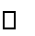 Для организации работы по пропаганде мер пожарной безопасности, обучения населения мерам пожарной безопасности на территории муниципального образования руководителем органа местного самоуправления соответствующим муниципальным нормативным актом назначается ответственное должностное лицо, определяется порядок контроля и учета работы, проводимой органами местного самоуправления поселений, городских округов, руководителями организаций, учреждений, учебных и дошкольных заведений независимо от формы собственности. Должностное лицо органа местного самоуправления, ответственное за проведение противопожарной пропаганды и обучение населения мерам пожарной безопасности, ведет всю необходимую документацию по планированию и учету работы, контролирует ее ведение руководителями органов местного самоуправления поселений, городских округов, организаций. Органы местного самоуправления являются основными организаторами и исполнителями мероприятий по противопожарной пропаганде и обучению населения мерам пожарной безопасности на территории муниципального образования. Кроме этого, проведение противопожарной пропаганды и обучение населения мерам пожарной безопасности может возлагаться на инструкторов пожарной профилактики. На противопожарную пропаганду и обучение в местных бюджетах в обязательном порядке предусматриваются денежные средства. Противопожарная пропаганда и обучение населения мерам пожарной безопасности проводится на постоянной основе и непрерывно. Уголок пожарной безопасности В уголке должны быть вывешены плакаты по мерам пожарной безопасности, инструкция по пожарной безопасности, список добровольной пожарной дружины с их обязанностями при пожаре Требования Правил пожарной безопасности Для обеспечения противопожарного режима на предприятии необходимо выполнить следующие организационные мероприятия: Во всех производственных, административных, складских и вспомогательных помещениях на видных местах должны быть вывешены таблички с указанием номера телефона вызова пожарной охраны. Правила применения на территории предприятий открытого огня, проезда транспорта, допустимость курения и проведения временных пожароопасных работ устанавливаются общеобъектовыми инструкциями о мерах пожарной безопасности. На каждом предприятии приказом (инструкцией) должен быть установлен соответствующий их пожарной опасности противопожарный режим, в том числе: определены и оборудованы места для курения; определены места и допустимое количество единовременно находящихся в помещениях сырья, полуфабрикатов и готовой продукции; установлен порядок уборки горючих отходов и пыли, хранения промасленной спецодежды; определен порядок обесточивания электрооборудования в случае пожара и по окончании рабочего дня; регламентированы: порядок проведения временных огневых и других пожароопасных работ; порядок осмотра и закрытия помещений после окончания работы; действия работников при обнаружении пожара; определен порядок и сроки прохождения противопожарного инструктажа и занятий по пожарно-техническому минимуму, а также назначены ответственные за их проведение. В зданиях и сооружениях (кроме жилых домов), при единовременном нахождении на этаже более 10 человек должны быть разработаны и на видных местах вывешены планы (схемы) эвакуации людей в случае пожара, а также предусмотрена система (установка) оповещения людей о пожаре. Руководитель (предприниматель) объекта с массовым пребыванием людей (50 человек и более) в дополнение к схематическому плану эвакуации людей при пожаре обязан разработать инструкцию, определяющую действия персонала по обеспечению безопасной и быстрой эвакуации людей, по которой не реже одного раза в полугодке должны проводиться практические тренировки всех задействованных для эвакуации работников. Для объектов с ночным пребыванием людей (детские сады, школы-интернаты, больницы и т.п.) в инструкции должны предусматриваться два варианта действий: в дневное и в ночное время. Работники предприятий, а также граждане обязаны: соблюдать на производстве и в быту требования пожарной безопасности, стандартов, норм и правил, утвержденных в установленном порядке, а также соблюдать и поддерживать противопожарный режим; выполнять меры предосторожности при пользовании газовыми приборами, предметами бытовой химии, проведении работ с легковоспламеняющимися (ЛВЖ) и горючими (ГЖ) жидкостями, другими опасными в пожарном отношении веществами, материалами и оборудованием; в случае обнаружения пожара сообщить о нем в пожарную охрану и принять возможные меры к спасению людей, имущества и ликвидации пожара. Граждане обязаны предоставлять в порядке, установленном законодательством Российской Федерации, возможность государственным инспекторам по пожарному надзору проводить обследования и проверки принадлежащих им производственных, хозяйственных, жилых и иных помещений и строений в целях контроля за соблюдением требований пожарной безопасности. Лица, которым поручено проведение мероприятий с массовым участием людей (вечера, дискотеки, торжеств вокруг новогодней елки, представления и т.п.), обязаны перед их началом тщательно осмотреть помещения и убедиться в полной готовности их в противопожарном отношении. Руководители (предприниматели) предприятий, на которых применяются, перерабатываются и хранятся опасные (взрывоопасные) сильнодействующие ядовитые вещества обязаны сообщать подразделениям пожарной охраны о них данные, необходимые для обеспечения безопасности личного состава, привлекаемого для тушения пожара и проведения первоочередных аварийно-спасательных работ на этих предприятиях 